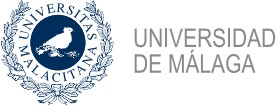 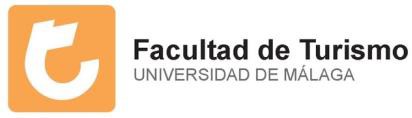 TABLA DE RECONOCIMIENTOS DE MOVILIDAD ESTUDIANTILD HEILBRO01CURSO 2022/2023*Faculty of International Business (Bildungscampus Heilbronn)a) Cursar junto con 960334 o bien 950015b) Cursar junto con 960351 o bien 960354 y 960355Asignaturas en Destino:Asignaturas en Destino:Asignaturas en Destino:Asignaturas en Destino:Reconocidas en el Grado en TurismoReconocidas en el Grado en TurismoReconocidas en el Grado en TurismoReconocidas en el Grado en TurismoReconocidas en el Grado en TurismoCódigo de la asignaturaAsignatura destino*SemestresCréditosCódigo de la asignaturaNombre de la asignaturaTipoSemestresCréditos960041Introduction to EconomicsSM15103Introducción a la EconomíaOB-MB1er Cuatrimestre6950161MicroeconomicsSM12,5103Introducción a la EconomíaOB-MB1er Cuatrimestre6950331International Human Resource Management a)SM25201Administración de RR.HH. en las Empresas TurísticasOB-MB1er Cuatrimestre6960334International Human Resource Management Case StudiesSM22,5201Administración de RR.HH. en las Empresas TurísticasOB-MB1er Cuatrimestre6950015 Human Resource ManagementSM12,5201Administración de RR.HH. en las Empresas TurísticasOB-MB1er Cuatrimestre6960012Marketing b)SM12,5304Marketing turístico OB-UMA1er Cuatrimestre6960351International MarketingSM25304Marketing turístico OB-UMA1er Cuatrimestre6960354Service MarketingSM22,5304Marketing turístico OB-UMA1er Cuatrimestre6960355E-MarketingSM22,5304Marketing turístico OB-UMA1er Cuatrimestre6960130Sustainability and Intercultural Management in Tourism and HospitalitySM12,5310Planificación territorial y turismo sostenible OB-CC2º Cuatrimestre6960231Destination ManagementSM25310Planificación territorial y turismo sostenible OB-CC2º Cuatrimestre6